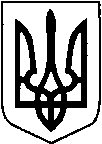 КИЇВСЬКА ОБЛАСТЬТЕТІЇВСЬКА МІСЬКА РАДАVІІІ СКЛИКАННЯДВАДЦЯТЬ ТРЕТЯ   СЕСІЯ                                            перше пленарне засідання                                            Р І Ш Е Н Н Я26 жовтня  2023 року                                               № 1059 - 23-VIIІ
     Про затвердження проекту землеустрою та  передачу земельної ділянки в користування   на  умовах  оренди, яка розташована  на території  Тетіївської міської ради с. П'ятигори                Розглянувши  клопотання ТОВ «Юкрейн Тауер Компані», витяг з Державного  реєстру речових прав на нерухоме майно про реєстрацію права власності, витяг з Державного земельного кадастру, керуючись пунктом 34 частини 1 статті 26 Закону України «Про місцеве самоврядування в Україні», відповідно до   Земельного кодексу України, статтей 6, 13, 21 Закону України "Про оренду землі”, статтей 19, 25, 50 Закону України «Про землеустрій», Закону України «Про державну реєстрацію речових прав на нерухоме майно та їх обтяжень», Тетіївська міська рада ВИРІШИЛА :1.Затвердити виготовлений ПП «Єдиний Центр»  проект землеустрою щодо відведення земельної ділянки в користування на умовах оренди         - ТОВ «Юкрейн Тауер Компані» на земельну ділянку, що знаходиться  на території   Тетіївської міської ради в  с. П'ятигори  -  землі промисловості, транспорту, електронних комунікацій, енергетики, оборони та іншого призначення  (код 13.03) для розміщення та експлуатації інших технічних засобів, площею 0,0200 га,  кадастровий номер  3224685301:01:018:0023.2.Передати в користування на умовах оренди земельну ділянку, яка розташована  на  території  Тетіївської міської ради  в с. П'ятигори        - ТОВ «Юкрейн Тауер Компані»  -  землі промисловості, транспорту, електронних комунікацій, енергетики, оборони та іншого призначення  (код 13.03) для розміщення та експлуатації інших технічних засобів, площею 0,0200 га,  кадастровий номер  3224685301:01:018:0023 терміном на 49 років.            Встановити  річну орендну плату за користування земельною ділянкою у розмірі 8 % від  нормативної грошової оцінки земельної ділянки, що складає 2112 грн. 12 коп. Нормативна грошова оцінка земельної ділянки  становить   26401  грн.  55  коп. Термін дії договору  з  01.09.2023 року.3.  ТОВ «Юкрейн Тауер Компані» зареєструвати право оренди земельної  ділянки в  органах  державної реєстрації. 4.Контроль за виконанням даного рішення покласти на постійну депутатську комісію з питань регулювання земельних відносин, архітектури, будівництва та охорони навколишнього середовища (голова комісії - Крамар О.А.) та на першого заступника міського голови Кизимишина В.Й.        Міський голова                                                              Богдан  БАЛАГУРА